СИЛАБУСДИСКРЕТНА МАТЕМАТИКАназва освітньої компоненти(дисципліни)«Затверджую»Завідувач кафедри інформаційних технологій проектування та прикладної математики___________________    /д.т.н., проф. Терентьєв О.О./«__28__» _червня__2022 р.Розробник силабусу____________________  /ас. Серпінська О.І./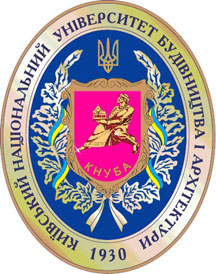 	Шифр за ОП:  ОК 11	Шифр за ОП:  ОК 11	Шифр за ОП:  ОК 11	Шифр за ОП:  ОК 11	Шифр за ОП:  ОК 11	Навчальний рік:2022/2023	Навчальний рік:2022/2023	Навчальний рік:2022/2023	Навчальний рік:2022/2023	Навчальний рік:2022/2023 Освітній рівень: перший рівень вищої освіти (бакалавр) Освітній рівень: перший рівень вищої освіти (бакалавр) Освітній рівень: перший рівень вищої освіти (бакалавр) Освітній рівень: перший рівень вищої освіти (бакалавр) Освітній рівень: перший рівень вищої освіти (бакалавр)	Форма навчання: денна	Форма навчання: денна	Форма навчання: денна	Форма навчання: денна	Форма навчання: денна	Галузь знань: 12 «Інформаційні технології»	Галузь знань: 12 «Інформаційні технології»	Галузь знань: 12 «Інформаційні технології»	Галузь знань: 12 «Інформаційні технології»	Галузь знань: 12 «Інформаційні технології»	Спеціальність: 123 «Комп`стерна інженерія»	Спеціальність: 123 «Комп`стерна інженерія»	Спеціальність: 123 «Комп`стерна інженерія»	Спеціальність: 123 «Комп`стерна інженерія»	Спеціальність: 123 «Комп`стерна інженерія»8) Компонента спеціальності: обов’язкова 8) Компонента спеціальності: обов’язкова 8) Компонента спеціальності: обов’язкова 8) Компонента спеціальності: обов’язкова 8) Компонента спеціальності: обов’язкова 9)	Семестр: 39)	Семестр: 39)	Семестр: 39)	Семестр: 39)	Семестр: 310) Цикл дисципліни:обов`язкова компонента ОП10) Цикл дисципліни:обов`язкова компонента ОП10) Цикл дисципліни:обов`язкова компонента ОП10) Цикл дисципліни:обов`язкова компонента ОП10) Цикл дисципліни:обов`язкова компонента ОП11) Контактні дані викладача: ас. Серпінська О.І., o.serpinska@gmail.com, (044) 241-54-0211) Контактні дані викладача: ас. Серпінська О.І., o.serpinska@gmail.com, (044) 241-54-0211) Контактні дані викладача: ас. Серпінська О.І., o.serpinska@gmail.com, (044) 241-54-0211) Контактні дані викладача: ас. Серпінська О.І., o.serpinska@gmail.com, (044) 241-54-0211) Контактні дані викладача: ас. Серпінська О.І., o.serpinska@gmail.com, (044) 241-54-0212) Мова навчання: українська12) Мова навчання: українська12) Мова навчання: українська12) Мова навчання: українська12) Мова навчання: українська13) Пререквізити: «Елементарна математика», «Вища математика», «Математичний аналіз»13) Пререквізити: «Елементарна математика», «Вища математика», «Математичний аналіз»13) Пререквізити: «Елементарна математика», «Вища математика», «Математичний аналіз»13) Пререквізити: «Елементарна математика», «Вища математика», «Математичний аналіз»13) Пререквізити: «Елементарна математика», «Вища математика», «Математичний аналіз»14) Мета курсу: Оволодіння студентами  математичною мовою і фундаментальними поняттями (їх основними властивостями і практичними навичками використання) деяких найбільш традиційних розділів дискретної математики, сприяння розвитку логічного і аналітичного мислення студентів.14) Мета курсу: Оволодіння студентами  математичною мовою і фундаментальними поняттями (їх основними властивостями і практичними навичками використання) деяких найбільш традиційних розділів дискретної математики, сприяння розвитку логічного і аналітичного мислення студентів.14) Мета курсу: Оволодіння студентами  математичною мовою і фундаментальними поняттями (їх основними властивостями і практичними навичками використання) деяких найбільш традиційних розділів дискретної математики, сприяння розвитку логічного і аналітичного мислення студентів.14) Мета курсу: Оволодіння студентами  математичною мовою і фундаментальними поняттями (їх основними властивостями і практичними навичками використання) деяких найбільш традиційних розділів дискретної математики, сприяння розвитку логічного і аналітичного мислення студентів.14) Мета курсу: Оволодіння студентами  математичною мовою і фундаментальними поняттями (їх основними властивостями і практичними навичками використання) деяких найбільш традиційних розділів дискретної математики, сприяння розвитку логічного і аналітичного мислення студентів.15)	Результати навчання:15)	Результати навчання:15)	Результати навчання:15)	Результати навчання:15)	Результати навчання:№Програмний результат навчанняМетод перевірки навчального ефектуФорма проведення занятьПосилання на компетентності1.N1. 	Знати і розуміти наукові положення, що лежать в основі функціонування комп’ютерних засобів, систем та мереж.Обговорення під час занять, тематичне дослідження, курсова роботаЛекції,практичні роботиIKZ1Z2Z3Z7P2P7P11P152.N2. Мати навички проведення експериментів, збирання даних та моделювання в комп’ютерних системах.  Обговорення під час занять, тематичне дослідження, курсова роботаЛекції,практичні роботиIKZ1Z2Z3Z7P2P7P11P153.N6. Вміти застосовувати знання для ідентифікації, формулювання і розв’язування технічних задач спеціальності, використовуючи методи, що є найбільш придатними для досягнення поставлених цілей.Обговорення під час занять, тематичне дослідження, курсова роботаЛекції,практичні роботиIKZ1Z2Z3Z7P2P7P11P154.N8. Вміти системно мислити та застосовувати творчі здібності до формування нових ідей.Обговорення під час занять, тематичне дослідження, курсова роботаЛекції,практичні роботиIKZ1Z2Z3Z7P2P7P11P155.N14. Вміти поєднувати теорію і практику, а також приймати рішення та виробляти стратегію діяльності для вирішення завдань спеціальності з урахуванням загальнолюдських цінностей, суспільних, державних та виробничих інтересів.Обговорення під час занять, тематичне дослідження, курсова роботаЛекції,практичні роботиIKZ1Z2Z3Z7P2P7P11P156.N16. Вміти оцінювати отримані результати та аргументовано захищати прийняті рішення.Обговорення під час занять, тематичне дослідження, курсова роботаЛекції,практичні роботиIKZ1Z2Z3Z7P2P7P11P1516) Структура курсу:16) Структура курсу:16) Структура курсу:16) Структура курсу:16) Структура курсу:16) Структура курсу:Лекції, годПрактичне заняття, годЛабораторні заняття, годКурсовий проект/ курсова роботаРГР/КонтрольнароботаСамостійні робота здобувача, годФорма підсумкового контролю3030Курсова робота 60Залік, іспитСума годин:   180Сума годин:   180Сума годин:   180Сума годин:   180Загальна кількість (кредитів ЕСТS)Загальна кількість (кредитів ЕСТS)Загальна кількість (кредитів ЕСТS)Загальна кількість (кредитів ЕСТS)120 (4)120 (4)Кількість годин (кредитів ЕСТS) аудиторного навантаження:Кількість годин (кредитів ЕСТS) аудиторного навантаження:Кількість годин (кредитів ЕСТS) аудиторного навантаження:Кількість годин (кредитів ЕСТS) аудиторного навантаження:60(2)60(2)17) Зміст курсу: (окремо для кожної форми занять – Л/Пр/Лаб/ КР/СРС) Лекції:Змістовний модуль 1. Теорія множин та відношеньТема 1. Множини, операції над множинами.Елементи теорії множин. Поняття множини. Способи задання множин. Підмножини. Потужність множин.Булеві операції над множинами. Основні закони алгебри множин.Тема 2. Відношення.Декартовий добуток множин. Нечіткі множини.Поняття відношення. N-місні відношення. Властивості відношень.Бінарні відношення. Способи задання бінарних відношень.Операції над відношеннями ( доповнення, об`єднання, композиція ).Реалізація відношень на ПК.Спеціальні бінарні відношення. Відношення еквівалентності, порядку.Функціональні відношення. Відношення рівнопотужності.Змістовний модуль 2. Теорія графів та деревТема 1. Теорія графів. Типові задачі теорії графів. Неорієнтовані графи і термінологія.Ейлерові цикли. Абстрактні графи та геометричні реалізації.Орієнтовані графи. Зв'язок з відношеннями.Операції над графами.N-дольні графи. Паросполучення.Матриці графів.Спеціальні графи. Графи Ейлера, Гамільтона.Розфарбування графа. Теорема Брукса.Цикломатика графів.Тема 2. ДереваДерева. Основні поняття та визначення.Основи (каркаси) графа. Остів мінімальної ваги.Орієнтовані і бінарні дерева. Обходи дерев.Пошук з поверненням.Тема 3. Теорія кодування.3.1. Алфавітне кодування. Нерівності Макміллана. Існування префіксного коду з заданою довжиною слів.3.2.Оптимальні коди та їх властивості. Коди з виправленням к-помилок.3.3.Коди Хеммінга.3.4.Код Хаффмана.Тема 4. Алгоритми на графах.4.1.Пошук в глибину.4.2.Пошук в ширину.4.3.Алгоритм Дейкстри.4.4.Алгоритм Флойда.4.5.Алгоритм Прима.4.6.Алгоритм Крускала.Практичні заняття:1.Задання множин всіма способами. Булеві операції над множинами.2.Спрощення виразів за допомогою законів алгебри множин.3. Доведення тотожностей за допомогою законів алгебри множин та діаграм Ейлера-Венна.4. Бінарні та N-містні відношення. Способи задання та операції над відношеннями.5.Операції над графами.6.Матриці графів.7.Орієнтовані і бінарні дерева. Обходи дерев: прямий, зворотній, симетричний.8.Кодування інформації за допомогою дерев.9.Знаходження остовного дерева мінімальної ваги. Алгоритми Прима та Крускала.10.Знаходження мінімальної відстані між вершинами. Алгоритми Дейкстри та Флойда.Лабораторне:не передбачено НПКурсовий проект/курсова робота/РГР/Контрольна робота:Змістовний модуль 2. Курсова робота:1.Алгоритми на графах. Дводольний граф.2.Алгоритми на графах. Розфарбування графа3.Алгоритми на графах. Ізоморфний граф4.Алгоритми на графах. Гамільтонів граф5.Алгоритми на графах. Лабіринт6.Алгоритми на графах. Ейлерів граф7.Алгоритми на графах. Алгоритм Джонсона8.Алгоритми на графах. Алгоритм Дейкстри9.Алгоритми на графах. Алгоритм Флойда10.Алгоритми на графах. Алгоритм Прима11.Алгоритми на графах. Алгоритм Крускала12.Алгоритми на графах. Дводольний граф13.Алгоритми на графах. Алгоритм Дейкстри14.Алгоритми на графах. Є мережа доріг, що зв’язує кожен населений пункт із деяким іншим. Потрібно визначити, чи можна, користуючись цими дорогами, проїхати з кожного населеного  пункту  в  будь-який  інший.15.Алгоритми на графах. Алгоритм Крускала16.Алгоритми на графах.Паросполучення.Конференцію,  на  яку  прибула  великакількість  різномовних учасників, обслуговує обмежена кількість перекладачів. Кожен перекладачів.6володіє кількома мовами. Потрібно так скомплектувати групи з учасників конференції, щоб задіяти мінімальну кількість переклад17.Алгоритми на графах. Хвильовий алгоритм.18.Алгоритм на графах. Адміністрація регіону планує будівництво нового торгового центру, що має обслуговувати  кілька районів. Центр вирішено розташувати біля якої-небудь  магістралі  таким  чином,  щоб  мінімізувати  відстань  до найбільш  віддаленої  від  нього  точки.19.Алгоритм на графах. Розглянемо населений пункт, у якому кожний із жителів має зустрічі з  деякими  іншими  жителями.  Чи  може  в  цьому  населеному  пункті поширитися  чутка?20.Алгоритм на графах. Паросполучення. У готель, в якому вільні лише двомісні номери, прибула велика група туристів. Задача адміністрації –розмістити їх таким чином, щоб в одному номері поселити або тільки родичів, або осіб однієї статі. Як це зробити, щоб зайнятими виявилися мінімум номерів?Самостійна робота студента(СРС):Виконання курсової роботи.Виконання практичних занять.Підготовка до лекцій.Підготовка до іспиту.17) Зміст курсу: (окремо для кожної форми занять – Л/Пр/Лаб/ КР/СРС) Лекції:Змістовний модуль 1. Теорія множин та відношеньТема 1. Множини, операції над множинами.Елементи теорії множин. Поняття множини. Способи задання множин. Підмножини. Потужність множин.Булеві операції над множинами. Основні закони алгебри множин.Тема 2. Відношення.Декартовий добуток множин. Нечіткі множини.Поняття відношення. N-місні відношення. Властивості відношень.Бінарні відношення. Способи задання бінарних відношень.Операції над відношеннями ( доповнення, об`єднання, композиція ).Реалізація відношень на ПК.Спеціальні бінарні відношення. Відношення еквівалентності, порядку.Функціональні відношення. Відношення рівнопотужності.Змістовний модуль 2. Теорія графів та деревТема 1. Теорія графів. Типові задачі теорії графів. Неорієнтовані графи і термінологія.Ейлерові цикли. Абстрактні графи та геометричні реалізації.Орієнтовані графи. Зв'язок з відношеннями.Операції над графами.N-дольні графи. Паросполучення.Матриці графів.Спеціальні графи. Графи Ейлера, Гамільтона.Розфарбування графа. Теорема Брукса.Цикломатика графів.Тема 2. ДереваДерева. Основні поняття та визначення.Основи (каркаси) графа. Остів мінімальної ваги.Орієнтовані і бінарні дерева. Обходи дерев.Пошук з поверненням.Тема 3. Теорія кодування.3.1. Алфавітне кодування. Нерівності Макміллана. Існування префіксного коду з заданою довжиною слів.3.2.Оптимальні коди та їх властивості. Коди з виправленням к-помилок.3.3.Коди Хеммінга.3.4.Код Хаффмана.Тема 4. Алгоритми на графах.4.1.Пошук в глибину.4.2.Пошук в ширину.4.3.Алгоритм Дейкстри.4.4.Алгоритм Флойда.4.5.Алгоритм Прима.4.6.Алгоритм Крускала.Практичні заняття:1.Задання множин всіма способами. Булеві операції над множинами.2.Спрощення виразів за допомогою законів алгебри множин.3. Доведення тотожностей за допомогою законів алгебри множин та діаграм Ейлера-Венна.4. Бінарні та N-містні відношення. Способи задання та операції над відношеннями.5.Операції над графами.6.Матриці графів.7.Орієнтовані і бінарні дерева. Обходи дерев: прямий, зворотній, симетричний.8.Кодування інформації за допомогою дерев.9.Знаходження остовного дерева мінімальної ваги. Алгоритми Прима та Крускала.10.Знаходження мінімальної відстані між вершинами. Алгоритми Дейкстри та Флойда.Лабораторне:не передбачено НПКурсовий проект/курсова робота/РГР/Контрольна робота:Змістовний модуль 2. Курсова робота:1.Алгоритми на графах. Дводольний граф.2.Алгоритми на графах. Розфарбування графа3.Алгоритми на графах. Ізоморфний граф4.Алгоритми на графах. Гамільтонів граф5.Алгоритми на графах. Лабіринт6.Алгоритми на графах. Ейлерів граф7.Алгоритми на графах. Алгоритм Джонсона8.Алгоритми на графах. Алгоритм Дейкстри9.Алгоритми на графах. Алгоритм Флойда10.Алгоритми на графах. Алгоритм Прима11.Алгоритми на графах. Алгоритм Крускала12.Алгоритми на графах. Дводольний граф13.Алгоритми на графах. Алгоритм Дейкстри14.Алгоритми на графах. Є мережа доріг, що зв’язує кожен населений пункт із деяким іншим. Потрібно визначити, чи можна, користуючись цими дорогами, проїхати з кожного населеного  пункту  в  будь-який  інший.15.Алгоритми на графах. Алгоритм Крускала16.Алгоритми на графах.Паросполучення.Конференцію,  на  яку  прибула  великакількість  різномовних учасників, обслуговує обмежена кількість перекладачів. Кожен перекладачів.6володіє кількома мовами. Потрібно так скомплектувати групи з учасників конференції, щоб задіяти мінімальну кількість переклад17.Алгоритми на графах. Хвильовий алгоритм.18.Алгоритм на графах. Адміністрація регіону планує будівництво нового торгового центру, що має обслуговувати  кілька районів. Центр вирішено розташувати біля якої-небудь  магістралі  таким  чином,  щоб  мінімізувати  відстань  до найбільш  віддаленої  від  нього  точки.19.Алгоритм на графах. Розглянемо населений пункт, у якому кожний із жителів має зустрічі з  деякими  іншими  жителями.  Чи  може  в  цьому  населеному  пункті поширитися  чутка?20.Алгоритм на графах. Паросполучення. У готель, в якому вільні лише двомісні номери, прибула велика група туристів. Задача адміністрації –розмістити їх таким чином, щоб в одному номері поселити або тільки родичів, або осіб однієї статі. Як це зробити, щоб зайнятими виявилися мінімум номерів?Самостійна робота студента(СРС):Виконання курсової роботи.Виконання практичних занять.Підготовка до лекцій.Підготовка до іспиту.17) Зміст курсу: (окремо для кожної форми занять – Л/Пр/Лаб/ КР/СРС) Лекції:Змістовний модуль 1. Теорія множин та відношеньТема 1. Множини, операції над множинами.Елементи теорії множин. Поняття множини. Способи задання множин. Підмножини. Потужність множин.Булеві операції над множинами. Основні закони алгебри множин.Тема 2. Відношення.Декартовий добуток множин. Нечіткі множини.Поняття відношення. N-місні відношення. Властивості відношень.Бінарні відношення. Способи задання бінарних відношень.Операції над відношеннями ( доповнення, об`єднання, композиція ).Реалізація відношень на ПК.Спеціальні бінарні відношення. Відношення еквівалентності, порядку.Функціональні відношення. Відношення рівнопотужності.Змістовний модуль 2. Теорія графів та деревТема 1. Теорія графів. Типові задачі теорії графів. Неорієнтовані графи і термінологія.Ейлерові цикли. Абстрактні графи та геометричні реалізації.Орієнтовані графи. Зв'язок з відношеннями.Операції над графами.N-дольні графи. Паросполучення.Матриці графів.Спеціальні графи. Графи Ейлера, Гамільтона.Розфарбування графа. Теорема Брукса.Цикломатика графів.Тема 2. ДереваДерева. Основні поняття та визначення.Основи (каркаси) графа. Остів мінімальної ваги.Орієнтовані і бінарні дерева. Обходи дерев.Пошук з поверненням.Тема 3. Теорія кодування.3.1. Алфавітне кодування. Нерівності Макміллана. Існування префіксного коду з заданою довжиною слів.3.2.Оптимальні коди та їх властивості. Коди з виправленням к-помилок.3.3.Коди Хеммінга.3.4.Код Хаффмана.Тема 4. Алгоритми на графах.4.1.Пошук в глибину.4.2.Пошук в ширину.4.3.Алгоритм Дейкстри.4.4.Алгоритм Флойда.4.5.Алгоритм Прима.4.6.Алгоритм Крускала.Практичні заняття:1.Задання множин всіма способами. Булеві операції над множинами.2.Спрощення виразів за допомогою законів алгебри множин.3. Доведення тотожностей за допомогою законів алгебри множин та діаграм Ейлера-Венна.4. Бінарні та N-містні відношення. Способи задання та операції над відношеннями.5.Операції над графами.6.Матриці графів.7.Орієнтовані і бінарні дерева. Обходи дерев: прямий, зворотній, симетричний.8.Кодування інформації за допомогою дерев.9.Знаходження остовного дерева мінімальної ваги. Алгоритми Прима та Крускала.10.Знаходження мінімальної відстані між вершинами. Алгоритми Дейкстри та Флойда.Лабораторне:не передбачено НПКурсовий проект/курсова робота/РГР/Контрольна робота:Змістовний модуль 2. Курсова робота:1.Алгоритми на графах. Дводольний граф.2.Алгоритми на графах. Розфарбування графа3.Алгоритми на графах. Ізоморфний граф4.Алгоритми на графах. Гамільтонів граф5.Алгоритми на графах. Лабіринт6.Алгоритми на графах. Ейлерів граф7.Алгоритми на графах. Алгоритм Джонсона8.Алгоритми на графах. Алгоритм Дейкстри9.Алгоритми на графах. Алгоритм Флойда10.Алгоритми на графах. Алгоритм Прима11.Алгоритми на графах. Алгоритм Крускала12.Алгоритми на графах. Дводольний граф13.Алгоритми на графах. Алгоритм Дейкстри14.Алгоритми на графах. Є мережа доріг, що зв’язує кожен населений пункт із деяким іншим. Потрібно визначити, чи можна, користуючись цими дорогами, проїхати з кожного населеного  пункту  в  будь-який  інший.15.Алгоритми на графах. Алгоритм Крускала16.Алгоритми на графах.Паросполучення.Конференцію,  на  яку  прибула  великакількість  різномовних учасників, обслуговує обмежена кількість перекладачів. Кожен перекладачів.6володіє кількома мовами. Потрібно так скомплектувати групи з учасників конференції, щоб задіяти мінімальну кількість переклад17.Алгоритми на графах. Хвильовий алгоритм.18.Алгоритм на графах. Адміністрація регіону планує будівництво нового торгового центру, що має обслуговувати  кілька районів. Центр вирішено розташувати біля якої-небудь  магістралі  таким  чином,  щоб  мінімізувати  відстань  до найбільш  віддаленої  від  нього  точки.19.Алгоритм на графах. Розглянемо населений пункт, у якому кожний із жителів має зустрічі з  деякими  іншими  жителями.  Чи  може  в  цьому  населеному  пункті поширитися  чутка?20.Алгоритм на графах. Паросполучення. У готель, в якому вільні лише двомісні номери, прибула велика група туристів. Задача адміністрації –розмістити їх таким чином, щоб в одному номері поселити або тільки родичів, або осіб однієї статі. Як це зробити, щоб зайнятими виявилися мінімум номерів?Самостійна робота студента(СРС):Виконання курсової роботи.Виконання практичних занять.Підготовка до лекцій.Підготовка до іспиту.17) Зміст курсу: (окремо для кожної форми занять – Л/Пр/Лаб/ КР/СРС) Лекції:Змістовний модуль 1. Теорія множин та відношеньТема 1. Множини, операції над множинами.Елементи теорії множин. Поняття множини. Способи задання множин. Підмножини. Потужність множин.Булеві операції над множинами. Основні закони алгебри множин.Тема 2. Відношення.Декартовий добуток множин. Нечіткі множини.Поняття відношення. N-місні відношення. Властивості відношень.Бінарні відношення. Способи задання бінарних відношень.Операції над відношеннями ( доповнення, об`єднання, композиція ).Реалізація відношень на ПК.Спеціальні бінарні відношення. Відношення еквівалентності, порядку.Функціональні відношення. Відношення рівнопотужності.Змістовний модуль 2. Теорія графів та деревТема 1. Теорія графів. Типові задачі теорії графів. Неорієнтовані графи і термінологія.Ейлерові цикли. Абстрактні графи та геометричні реалізації.Орієнтовані графи. Зв'язок з відношеннями.Операції над графами.N-дольні графи. Паросполучення.Матриці графів.Спеціальні графи. Графи Ейлера, Гамільтона.Розфарбування графа. Теорема Брукса.Цикломатика графів.Тема 2. ДереваДерева. Основні поняття та визначення.Основи (каркаси) графа. Остів мінімальної ваги.Орієнтовані і бінарні дерева. Обходи дерев.Пошук з поверненням.Тема 3. Теорія кодування.3.1. Алфавітне кодування. Нерівності Макміллана. Існування префіксного коду з заданою довжиною слів.3.2.Оптимальні коди та їх властивості. Коди з виправленням к-помилок.3.3.Коди Хеммінга.3.4.Код Хаффмана.Тема 4. Алгоритми на графах.4.1.Пошук в глибину.4.2.Пошук в ширину.4.3.Алгоритм Дейкстри.4.4.Алгоритм Флойда.4.5.Алгоритм Прима.4.6.Алгоритм Крускала.Практичні заняття:1.Задання множин всіма способами. Булеві операції над множинами.2.Спрощення виразів за допомогою законів алгебри множин.3. Доведення тотожностей за допомогою законів алгебри множин та діаграм Ейлера-Венна.4. Бінарні та N-містні відношення. Способи задання та операції над відношеннями.5.Операції над графами.6.Матриці графів.7.Орієнтовані і бінарні дерева. Обходи дерев: прямий, зворотній, симетричний.8.Кодування інформації за допомогою дерев.9.Знаходження остовного дерева мінімальної ваги. Алгоритми Прима та Крускала.10.Знаходження мінімальної відстані між вершинами. Алгоритми Дейкстри та Флойда.Лабораторне:не передбачено НПКурсовий проект/курсова робота/РГР/Контрольна робота:Змістовний модуль 2. Курсова робота:1.Алгоритми на графах. Дводольний граф.2.Алгоритми на графах. Розфарбування графа3.Алгоритми на графах. Ізоморфний граф4.Алгоритми на графах. Гамільтонів граф5.Алгоритми на графах. Лабіринт6.Алгоритми на графах. Ейлерів граф7.Алгоритми на графах. Алгоритм Джонсона8.Алгоритми на графах. Алгоритм Дейкстри9.Алгоритми на графах. Алгоритм Флойда10.Алгоритми на графах. Алгоритм Прима11.Алгоритми на графах. Алгоритм Крускала12.Алгоритми на графах. Дводольний граф13.Алгоритми на графах. Алгоритм Дейкстри14.Алгоритми на графах. Є мережа доріг, що зв’язує кожен населений пункт із деяким іншим. Потрібно визначити, чи можна, користуючись цими дорогами, проїхати з кожного населеного  пункту  в  будь-який  інший.15.Алгоритми на графах. Алгоритм Крускала16.Алгоритми на графах.Паросполучення.Конференцію,  на  яку  прибула  великакількість  різномовних учасників, обслуговує обмежена кількість перекладачів. Кожен перекладачів.6володіє кількома мовами. Потрібно так скомплектувати групи з учасників конференції, щоб задіяти мінімальну кількість переклад17.Алгоритми на графах. Хвильовий алгоритм.18.Алгоритм на графах. Адміністрація регіону планує будівництво нового торгового центру, що має обслуговувати  кілька районів. Центр вирішено розташувати біля якої-небудь  магістралі  таким  чином,  щоб  мінімізувати  відстань  до найбільш  віддаленої  від  нього  точки.19.Алгоритм на графах. Розглянемо населений пункт, у якому кожний із жителів має зустрічі з  деякими  іншими  жителями.  Чи  може  в  цьому  населеному  пункті поширитися  чутка?20.Алгоритм на графах. Паросполучення. У готель, в якому вільні лише двомісні номери, прибула велика група туристів. Задача адміністрації –розмістити їх таким чином, щоб в одному номері поселити або тільки родичів, або осіб однієї статі. Як це зробити, щоб зайнятими виявилися мінімум номерів?Самостійна робота студента(СРС):Виконання курсової роботи.Виконання практичних занять.Підготовка до лекцій.Підготовка до іспиту.17) Зміст курсу: (окремо для кожної форми занять – Л/Пр/Лаб/ КР/СРС) Лекції:Змістовний модуль 1. Теорія множин та відношеньТема 1. Множини, операції над множинами.Елементи теорії множин. Поняття множини. Способи задання множин. Підмножини. Потужність множин.Булеві операції над множинами. Основні закони алгебри множин.Тема 2. Відношення.Декартовий добуток множин. Нечіткі множини.Поняття відношення. N-місні відношення. Властивості відношень.Бінарні відношення. Способи задання бінарних відношень.Операції над відношеннями ( доповнення, об`єднання, композиція ).Реалізація відношень на ПК.Спеціальні бінарні відношення. Відношення еквівалентності, порядку.Функціональні відношення. Відношення рівнопотужності.Змістовний модуль 2. Теорія графів та деревТема 1. Теорія графів. Типові задачі теорії графів. Неорієнтовані графи і термінологія.Ейлерові цикли. Абстрактні графи та геометричні реалізації.Орієнтовані графи. Зв'язок з відношеннями.Операції над графами.N-дольні графи. Паросполучення.Матриці графів.Спеціальні графи. Графи Ейлера, Гамільтона.Розфарбування графа. Теорема Брукса.Цикломатика графів.Тема 2. ДереваДерева. Основні поняття та визначення.Основи (каркаси) графа. Остів мінімальної ваги.Орієнтовані і бінарні дерева. Обходи дерев.Пошук з поверненням.Тема 3. Теорія кодування.3.1. Алфавітне кодування. Нерівності Макміллана. Існування префіксного коду з заданою довжиною слів.3.2.Оптимальні коди та їх властивості. Коди з виправленням к-помилок.3.3.Коди Хеммінга.3.4.Код Хаффмана.Тема 4. Алгоритми на графах.4.1.Пошук в глибину.4.2.Пошук в ширину.4.3.Алгоритм Дейкстри.4.4.Алгоритм Флойда.4.5.Алгоритм Прима.4.6.Алгоритм Крускала.Практичні заняття:1.Задання множин всіма способами. Булеві операції над множинами.2.Спрощення виразів за допомогою законів алгебри множин.3. Доведення тотожностей за допомогою законів алгебри множин та діаграм Ейлера-Венна.4. Бінарні та N-містні відношення. Способи задання та операції над відношеннями.5.Операції над графами.6.Матриці графів.7.Орієнтовані і бінарні дерева. Обходи дерев: прямий, зворотній, симетричний.8.Кодування інформації за допомогою дерев.9.Знаходження остовного дерева мінімальної ваги. Алгоритми Прима та Крускала.10.Знаходження мінімальної відстані між вершинами. Алгоритми Дейкстри та Флойда.Лабораторне:не передбачено НПКурсовий проект/курсова робота/РГР/Контрольна робота:Змістовний модуль 2. Курсова робота:1.Алгоритми на графах. Дводольний граф.2.Алгоритми на графах. Розфарбування графа3.Алгоритми на графах. Ізоморфний граф4.Алгоритми на графах. Гамільтонів граф5.Алгоритми на графах. Лабіринт6.Алгоритми на графах. Ейлерів граф7.Алгоритми на графах. Алгоритм Джонсона8.Алгоритми на графах. Алгоритм Дейкстри9.Алгоритми на графах. Алгоритм Флойда10.Алгоритми на графах. Алгоритм Прима11.Алгоритми на графах. Алгоритм Крускала12.Алгоритми на графах. Дводольний граф13.Алгоритми на графах. Алгоритм Дейкстри14.Алгоритми на графах. Є мережа доріг, що зв’язує кожен населений пункт із деяким іншим. Потрібно визначити, чи можна, користуючись цими дорогами, проїхати з кожного населеного  пункту  в  будь-який  інший.15.Алгоритми на графах. Алгоритм Крускала16.Алгоритми на графах.Паросполучення.Конференцію,  на  яку  прибула  великакількість  різномовних учасників, обслуговує обмежена кількість перекладачів. Кожен перекладачів.6володіє кількома мовами. Потрібно так скомплектувати групи з учасників конференції, щоб задіяти мінімальну кількість переклад17.Алгоритми на графах. Хвильовий алгоритм.18.Алгоритм на графах. Адміністрація регіону планує будівництво нового торгового центру, що має обслуговувати  кілька районів. Центр вирішено розташувати біля якої-небудь  магістралі  таким  чином,  щоб  мінімізувати  відстань  до найбільш  віддаленої  від  нього  точки.19.Алгоритм на графах. Розглянемо населений пункт, у якому кожний із жителів має зустрічі з  деякими  іншими  жителями.  Чи  може  в  цьому  населеному  пункті поширитися  чутка?20.Алгоритм на графах. Паросполучення. У готель, в якому вільні лише двомісні номери, прибула велика група туристів. Задача адміністрації –розмістити їх таким чином, щоб в одному номері поселити або тільки родичів, або осіб однієї статі. Як це зробити, щоб зайнятими виявилися мінімум номерів?Самостійна робота студента(СРС):Виконання курсової роботи.Виконання практичних занять.Підготовка до лекцій.Підготовка до іспиту.17) Зміст курсу: (окремо для кожної форми занять – Л/Пр/Лаб/ КР/СРС) Лекції:Змістовний модуль 1. Теорія множин та відношеньТема 1. Множини, операції над множинами.Елементи теорії множин. Поняття множини. Способи задання множин. Підмножини. Потужність множин.Булеві операції над множинами. Основні закони алгебри множин.Тема 2. Відношення.Декартовий добуток множин. Нечіткі множини.Поняття відношення. N-місні відношення. Властивості відношень.Бінарні відношення. Способи задання бінарних відношень.Операції над відношеннями ( доповнення, об`єднання, композиція ).Реалізація відношень на ПК.Спеціальні бінарні відношення. Відношення еквівалентності, порядку.Функціональні відношення. Відношення рівнопотужності.Змістовний модуль 2. Теорія графів та деревТема 1. Теорія графів. Типові задачі теорії графів. Неорієнтовані графи і термінологія.Ейлерові цикли. Абстрактні графи та геометричні реалізації.Орієнтовані графи. Зв'язок з відношеннями.Операції над графами.N-дольні графи. Паросполучення.Матриці графів.Спеціальні графи. Графи Ейлера, Гамільтона.Розфарбування графа. Теорема Брукса.Цикломатика графів.Тема 2. ДереваДерева. Основні поняття та визначення.Основи (каркаси) графа. Остів мінімальної ваги.Орієнтовані і бінарні дерева. Обходи дерев.Пошук з поверненням.Тема 3. Теорія кодування.3.1. Алфавітне кодування. Нерівності Макміллана. Існування префіксного коду з заданою довжиною слів.3.2.Оптимальні коди та їх властивості. Коди з виправленням к-помилок.3.3.Коди Хеммінга.3.4.Код Хаффмана.Тема 4. Алгоритми на графах.4.1.Пошук в глибину.4.2.Пошук в ширину.4.3.Алгоритм Дейкстри.4.4.Алгоритм Флойда.4.5.Алгоритм Прима.4.6.Алгоритм Крускала.Практичні заняття:1.Задання множин всіма способами. Булеві операції над множинами.2.Спрощення виразів за допомогою законів алгебри множин.3. Доведення тотожностей за допомогою законів алгебри множин та діаграм Ейлера-Венна.4. Бінарні та N-містні відношення. Способи задання та операції над відношеннями.5.Операції над графами.6.Матриці графів.7.Орієнтовані і бінарні дерева. Обходи дерев: прямий, зворотній, симетричний.8.Кодування інформації за допомогою дерев.9.Знаходження остовного дерева мінімальної ваги. Алгоритми Прима та Крускала.10.Знаходження мінімальної відстані між вершинами. Алгоритми Дейкстри та Флойда.Лабораторне:не передбачено НПКурсовий проект/курсова робота/РГР/Контрольна робота:Змістовний модуль 2. Курсова робота:1.Алгоритми на графах. Дводольний граф.2.Алгоритми на графах. Розфарбування графа3.Алгоритми на графах. Ізоморфний граф4.Алгоритми на графах. Гамільтонів граф5.Алгоритми на графах. Лабіринт6.Алгоритми на графах. Ейлерів граф7.Алгоритми на графах. Алгоритм Джонсона8.Алгоритми на графах. Алгоритм Дейкстри9.Алгоритми на графах. Алгоритм Флойда10.Алгоритми на графах. Алгоритм Прима11.Алгоритми на графах. Алгоритм Крускала12.Алгоритми на графах. Дводольний граф13.Алгоритми на графах. Алгоритм Дейкстри14.Алгоритми на графах. Є мережа доріг, що зв’язує кожен населений пункт із деяким іншим. Потрібно визначити, чи можна, користуючись цими дорогами, проїхати з кожного населеного  пункту  в  будь-який  інший.15.Алгоритми на графах. Алгоритм Крускала16.Алгоритми на графах.Паросполучення.Конференцію,  на  яку  прибула  великакількість  різномовних учасників, обслуговує обмежена кількість перекладачів. Кожен перекладачів.6володіє кількома мовами. Потрібно так скомплектувати групи з учасників конференції, щоб задіяти мінімальну кількість переклад17.Алгоритми на графах. Хвильовий алгоритм.18.Алгоритм на графах. Адміністрація регіону планує будівництво нового торгового центру, що має обслуговувати  кілька районів. Центр вирішено розташувати біля якої-небудь  магістралі  таким  чином,  щоб  мінімізувати  відстань  до найбільш  віддаленої  від  нього  точки.19.Алгоритм на графах. Розглянемо населений пункт, у якому кожний із жителів має зустрічі з  деякими  іншими  жителями.  Чи  може  в  цьому  населеному  пункті поширитися  чутка?20.Алгоритм на графах. Паросполучення. У готель, в якому вільні лише двомісні номери, прибула велика група туристів. Задача адміністрації –розмістити їх таким чином, щоб в одному номері поселити або тільки родичів, або осіб однієї статі. Як це зробити, щоб зайнятими виявилися мінімум номерів?Самостійна робота студента(СРС):Виконання курсової роботи.Виконання практичних занять.Підготовка до лекцій.Підготовка до іспиту.17) Зміст курсу: (окремо для кожної форми занять – Л/Пр/Лаб/ КР/СРС) Лекції:Змістовний модуль 1. Теорія множин та відношеньТема 1. Множини, операції над множинами.Елементи теорії множин. Поняття множини. Способи задання множин. Підмножини. Потужність множин.Булеві операції над множинами. Основні закони алгебри множин.Тема 2. Відношення.Декартовий добуток множин. Нечіткі множини.Поняття відношення. N-місні відношення. Властивості відношень.Бінарні відношення. Способи задання бінарних відношень.Операції над відношеннями ( доповнення, об`єднання, композиція ).Реалізація відношень на ПК.Спеціальні бінарні відношення. Відношення еквівалентності, порядку.Функціональні відношення. Відношення рівнопотужності.Змістовний модуль 2. Теорія графів та деревТема 1. Теорія графів. Типові задачі теорії графів. Неорієнтовані графи і термінологія.Ейлерові цикли. Абстрактні графи та геометричні реалізації.Орієнтовані графи. Зв'язок з відношеннями.Операції над графами.N-дольні графи. Паросполучення.Матриці графів.Спеціальні графи. Графи Ейлера, Гамільтона.Розфарбування графа. Теорема Брукса.Цикломатика графів.Тема 2. ДереваДерева. Основні поняття та визначення.Основи (каркаси) графа. Остів мінімальної ваги.Орієнтовані і бінарні дерева. Обходи дерев.Пошук з поверненням.Тема 3. Теорія кодування.3.1. Алфавітне кодування. Нерівності Макміллана. Існування префіксного коду з заданою довжиною слів.3.2.Оптимальні коди та їх властивості. Коди з виправленням к-помилок.3.3.Коди Хеммінга.3.4.Код Хаффмана.Тема 4. Алгоритми на графах.4.1.Пошук в глибину.4.2.Пошук в ширину.4.3.Алгоритм Дейкстри.4.4.Алгоритм Флойда.4.5.Алгоритм Прима.4.6.Алгоритм Крускала.Практичні заняття:1.Задання множин всіма способами. Булеві операції над множинами.2.Спрощення виразів за допомогою законів алгебри множин.3. Доведення тотожностей за допомогою законів алгебри множин та діаграм Ейлера-Венна.4. Бінарні та N-містні відношення. Способи задання та операції над відношеннями.5.Операції над графами.6.Матриці графів.7.Орієнтовані і бінарні дерева. Обходи дерев: прямий, зворотній, симетричний.8.Кодування інформації за допомогою дерев.9.Знаходження остовного дерева мінімальної ваги. Алгоритми Прима та Крускала.10.Знаходження мінімальної відстані між вершинами. Алгоритми Дейкстри та Флойда.Лабораторне:не передбачено НПКурсовий проект/курсова робота/РГР/Контрольна робота:Змістовний модуль 2. Курсова робота:1.Алгоритми на графах. Дводольний граф.2.Алгоритми на графах. Розфарбування графа3.Алгоритми на графах. Ізоморфний граф4.Алгоритми на графах. Гамільтонів граф5.Алгоритми на графах. Лабіринт6.Алгоритми на графах. Ейлерів граф7.Алгоритми на графах. Алгоритм Джонсона8.Алгоритми на графах. Алгоритм Дейкстри9.Алгоритми на графах. Алгоритм Флойда10.Алгоритми на графах. Алгоритм Прима11.Алгоритми на графах. Алгоритм Крускала12.Алгоритми на графах. Дводольний граф13.Алгоритми на графах. Алгоритм Дейкстри14.Алгоритми на графах. Є мережа доріг, що зв’язує кожен населений пункт із деяким іншим. Потрібно визначити, чи можна, користуючись цими дорогами, проїхати з кожного населеного  пункту  в  будь-який  інший.15.Алгоритми на графах. Алгоритм Крускала16.Алгоритми на графах.Паросполучення.Конференцію,  на  яку  прибула  великакількість  різномовних учасників, обслуговує обмежена кількість перекладачів. Кожен перекладачів.6володіє кількома мовами. Потрібно так скомплектувати групи з учасників конференції, щоб задіяти мінімальну кількість переклад17.Алгоритми на графах. Хвильовий алгоритм.18.Алгоритм на графах. Адміністрація регіону планує будівництво нового торгового центру, що має обслуговувати  кілька районів. Центр вирішено розташувати біля якої-небудь  магістралі  таким  чином,  щоб  мінімізувати  відстань  до найбільш  віддаленої  від  нього  точки.19.Алгоритм на графах. Розглянемо населений пункт, у якому кожний із жителів має зустрічі з  деякими  іншими  жителями.  Чи  може  в  цьому  населеному  пункті поширитися  чутка?20.Алгоритм на графах. Паросполучення. У готель, в якому вільні лише двомісні номери, прибула велика група туристів. Задача адміністрації –розмістити їх таким чином, щоб в одному номері поселити або тільки родичів, або осіб однієї статі. Як це зробити, щоб зайнятими виявилися мінімум номерів?Самостійна робота студента(СРС):Виконання курсової роботи.Виконання практичних занять.Підготовка до лекцій.Підготовка до іспиту.18) Основна література:
1.Федоренко Наталія Дмитрівна, Білощицька Світлана Василівна, Білощицький Андрій Олександрович. Дискретна математика:мет. вказ. до викон. курсовихробіт : для студ., якінавч. за напрямомпідготовки 6.050101 "Комп’ютерні науки"/Київ. нац. ун-т буд-ва і архітектури .-Київ:КНУБА,2014 .-12 с.2. Білощицька С.В., Федоренко Н.Д., Білощицький А.О. Дискретна математика Методичнівказівки до виконанняпрактичних та розрахунково-графічнихробіт для студентівспеціальностей 122 «Комп’ютерні науки» та 126  «Інформаційнісистеми і технології». –  Київ: КНУБА, 2019. – 48с. (електроннийваріант).3.	Федоренко НаталіяДмитрівна, Білощицька С.В., Демченко В.В., Баліна О.І.    Задачі з теоріїмножин, теоріїграфів та комбінаторики: Навч. посібник для студ. вищ. навч. закл./Київськ. нац. ун-т буд-ва і архіт.-Київ:КНУБА,2004 .-103 с.4. Федоренко Наталія Дмитрівна, Білощицька Світлана Василівна, Білощицький Андрій Олександрович, Баліна І.О., Безклубенко І.С., Буценко Ю.П. Дискретна математика:навч. посібник для студ. інженерно-техніч. спец. вищ. навч. закладів: : у 2 ч./Київ. нац. ун-т буд-ва і архітектури,Ч.1 .-Київ:КНУБА,2014 .-103 с.5.	Нікольський Юрій Володимирович, Пасічник Володимир Володимирович,  Щербина  Юрій Миколайович. Дискретна математика: підручник/Ю.В.Нікольський [та ін.]; Мін-во освіти і науки України; за ред. В.В.Пасічника .-Львів:Магнолія-2006,2010 .-431с.6.	Міхайленко В.М., Федоренко Н.Д., Демченко В.В. Дискретна математика. Підручник. К. ЄУ., 2003., 318 с. 7.	Акімов О.Е. Дискретная математика. -М., Лаборатория базовых знаний, 2001, 350 с.8.	Иванов Б.Н. Дискретная математика – М., Лаборат. баз.зн., 2002 г. 288 с.9.	М. Свалш, К.Тхуласирами. Графы, сети и алгоритмы, М.Мир. 1984. - 452 с.10.	Бардачов Ю рій Миколайович, Соколова Надія  Андріївна, Ходаков Віктор Єгорович. Дискретна математика:підручник для студ. вищ. техн. закл./Ю.М.Бардачов [та ін.]; за ред. В.Є.Ходакова .-2-е вид., перероб. і доп.-Київ:Вища шк.,2007 .-383 с.11.	Бондаренко Михайло Федорович, Білоус Наталія Валентинівна, Руткас Анатолій Георгійович. Комп’ютерна дискретна математика:підручник для вищ.навч.закл./М.Ф.Бондаренко [ та інш.] .-Харків:Компанія СМІТ,2004 .-479 с.12.	МатвієнкоМикола Павлович. Дискретна математика XXI століття:навч. посібник для студ. вищ. навч. закл./М.П.Матвієнко; Мін-во освіти і науки, молоді та спорту України .-Київ:Ліра-К,2013 .-347 с.18) Основна література:
1.Федоренко Наталія Дмитрівна, Білощицька Світлана Василівна, Білощицький Андрій Олександрович. Дискретна математика:мет. вказ. до викон. курсовихробіт : для студ., якінавч. за напрямомпідготовки 6.050101 "Комп’ютерні науки"/Київ. нац. ун-т буд-ва і архітектури .-Київ:КНУБА,2014 .-12 с.2. Білощицька С.В., Федоренко Н.Д., Білощицький А.О. Дискретна математика Методичнівказівки до виконанняпрактичних та розрахунково-графічнихробіт для студентівспеціальностей 122 «Комп’ютерні науки» та 126  «Інформаційнісистеми і технології». –  Київ: КНУБА, 2019. – 48с. (електроннийваріант).3.	Федоренко НаталіяДмитрівна, Білощицька С.В., Демченко В.В., Баліна О.І.    Задачі з теоріїмножин, теоріїграфів та комбінаторики: Навч. посібник для студ. вищ. навч. закл./Київськ. нац. ун-т буд-ва і архіт.-Київ:КНУБА,2004 .-103 с.4. Федоренко Наталія Дмитрівна, Білощицька Світлана Василівна, Білощицький Андрій Олександрович, Баліна І.О., Безклубенко І.С., Буценко Ю.П. Дискретна математика:навч. посібник для студ. інженерно-техніч. спец. вищ. навч. закладів: : у 2 ч./Київ. нац. ун-т буд-ва і архітектури,Ч.1 .-Київ:КНУБА,2014 .-103 с.5.	Нікольський Юрій Володимирович, Пасічник Володимир Володимирович,  Щербина  Юрій Миколайович. Дискретна математика: підручник/Ю.В.Нікольський [та ін.]; Мін-во освіти і науки України; за ред. В.В.Пасічника .-Львів:Магнолія-2006,2010 .-431с.6.	Міхайленко В.М., Федоренко Н.Д., Демченко В.В. Дискретна математика. Підручник. К. ЄУ., 2003., 318 с. 7.	Акімов О.Е. Дискретная математика. -М., Лаборатория базовых знаний, 2001, 350 с.8.	Иванов Б.Н. Дискретная математика – М., Лаборат. баз.зн., 2002 г. 288 с.9.	М. Свалш, К.Тхуласирами. Графы, сети и алгоритмы, М.Мир. 1984. - 452 с.10.	Бардачов Ю рій Миколайович, Соколова Надія  Андріївна, Ходаков Віктор Єгорович. Дискретна математика:підручник для студ. вищ. техн. закл./Ю.М.Бардачов [та ін.]; за ред. В.Є.Ходакова .-2-е вид., перероб. і доп.-Київ:Вища шк.,2007 .-383 с.11.	Бондаренко Михайло Федорович, Білоус Наталія Валентинівна, Руткас Анатолій Георгійович. Комп’ютерна дискретна математика:підручник для вищ.навч.закл./М.Ф.Бондаренко [ та інш.] .-Харків:Компанія СМІТ,2004 .-479 с.12.	МатвієнкоМикола Павлович. Дискретна математика XXI століття:навч. посібник для студ. вищ. навч. закл./М.П.Матвієнко; Мін-во освіти і науки, молоді та спорту України .-Київ:Ліра-К,2013 .-347 с.18) Основна література:
1.Федоренко Наталія Дмитрівна, Білощицька Світлана Василівна, Білощицький Андрій Олександрович. Дискретна математика:мет. вказ. до викон. курсовихробіт : для студ., якінавч. за напрямомпідготовки 6.050101 "Комп’ютерні науки"/Київ. нац. ун-т буд-ва і архітектури .-Київ:КНУБА,2014 .-12 с.2. Білощицька С.В., Федоренко Н.Д., Білощицький А.О. Дискретна математика Методичнівказівки до виконанняпрактичних та розрахунково-графічнихробіт для студентівспеціальностей 122 «Комп’ютерні науки» та 126  «Інформаційнісистеми і технології». –  Київ: КНУБА, 2019. – 48с. (електроннийваріант).3.	Федоренко НаталіяДмитрівна, Білощицька С.В., Демченко В.В., Баліна О.І.    Задачі з теоріїмножин, теоріїграфів та комбінаторики: Навч. посібник для студ. вищ. навч. закл./Київськ. нац. ун-т буд-ва і архіт.-Київ:КНУБА,2004 .-103 с.4. Федоренко Наталія Дмитрівна, Білощицька Світлана Василівна, Білощицький Андрій Олександрович, Баліна І.О., Безклубенко І.С., Буценко Ю.П. Дискретна математика:навч. посібник для студ. інженерно-техніч. спец. вищ. навч. закладів: : у 2 ч./Київ. нац. ун-т буд-ва і архітектури,Ч.1 .-Київ:КНУБА,2014 .-103 с.5.	Нікольський Юрій Володимирович, Пасічник Володимир Володимирович,  Щербина  Юрій Миколайович. Дискретна математика: підручник/Ю.В.Нікольський [та ін.]; Мін-во освіти і науки України; за ред. В.В.Пасічника .-Львів:Магнолія-2006,2010 .-431с.6.	Міхайленко В.М., Федоренко Н.Д., Демченко В.В. Дискретна математика. Підручник. К. ЄУ., 2003., 318 с. 7.	Акімов О.Е. Дискретная математика. -М., Лаборатория базовых знаний, 2001, 350 с.8.	Иванов Б.Н. Дискретная математика – М., Лаборат. баз.зн., 2002 г. 288 с.9.	М. Свалш, К.Тхуласирами. Графы, сети и алгоритмы, М.Мир. 1984. - 452 с.10.	Бардачов Ю рій Миколайович, Соколова Надія  Андріївна, Ходаков Віктор Єгорович. Дискретна математика:підручник для студ. вищ. техн. закл./Ю.М.Бардачов [та ін.]; за ред. В.Є.Ходакова .-2-е вид., перероб. і доп.-Київ:Вища шк.,2007 .-383 с.11.	Бондаренко Михайло Федорович, Білоус Наталія Валентинівна, Руткас Анатолій Георгійович. Комп’ютерна дискретна математика:підручник для вищ.навч.закл./М.Ф.Бондаренко [ та інш.] .-Харків:Компанія СМІТ,2004 .-479 с.12.	МатвієнкоМикола Павлович. Дискретна математика XXI століття:навч. посібник для студ. вищ. навч. закл./М.П.Матвієнко; Мін-во освіти і науки, молоді та спорту України .-Київ:Ліра-К,2013 .-347 с.18) Основна література:
1.Федоренко Наталія Дмитрівна, Білощицька Світлана Василівна, Білощицький Андрій Олександрович. Дискретна математика:мет. вказ. до викон. курсовихробіт : для студ., якінавч. за напрямомпідготовки 6.050101 "Комп’ютерні науки"/Київ. нац. ун-т буд-ва і архітектури .-Київ:КНУБА,2014 .-12 с.2. Білощицька С.В., Федоренко Н.Д., Білощицький А.О. Дискретна математика Методичнівказівки до виконанняпрактичних та розрахунково-графічнихробіт для студентівспеціальностей 122 «Комп’ютерні науки» та 126  «Інформаційнісистеми і технології». –  Київ: КНУБА, 2019. – 48с. (електроннийваріант).3.	Федоренко НаталіяДмитрівна, Білощицька С.В., Демченко В.В., Баліна О.І.    Задачі з теоріїмножин, теоріїграфів та комбінаторики: Навч. посібник для студ. вищ. навч. закл./Київськ. нац. ун-т буд-ва і архіт.-Київ:КНУБА,2004 .-103 с.4. Федоренко Наталія Дмитрівна, Білощицька Світлана Василівна, Білощицький Андрій Олександрович, Баліна І.О., Безклубенко І.С., Буценко Ю.П. Дискретна математика:навч. посібник для студ. інженерно-техніч. спец. вищ. навч. закладів: : у 2 ч./Київ. нац. ун-т буд-ва і архітектури,Ч.1 .-Київ:КНУБА,2014 .-103 с.5.	Нікольський Юрій Володимирович, Пасічник Володимир Володимирович,  Щербина  Юрій Миколайович. Дискретна математика: підручник/Ю.В.Нікольський [та ін.]; Мін-во освіти і науки України; за ред. В.В.Пасічника .-Львів:Магнолія-2006,2010 .-431с.6.	Міхайленко В.М., Федоренко Н.Д., Демченко В.В. Дискретна математика. Підручник. К. ЄУ., 2003., 318 с. 7.	Акімов О.Е. Дискретная математика. -М., Лаборатория базовых знаний, 2001, 350 с.8.	Иванов Б.Н. Дискретная математика – М., Лаборат. баз.зн., 2002 г. 288 с.9.	М. Свалш, К.Тхуласирами. Графы, сети и алгоритмы, М.Мир. 1984. - 452 с.10.	Бардачов Ю рій Миколайович, Соколова Надія  Андріївна, Ходаков Віктор Єгорович. Дискретна математика:підручник для студ. вищ. техн. закл./Ю.М.Бардачов [та ін.]; за ред. В.Є.Ходакова .-2-е вид., перероб. і доп.-Київ:Вища шк.,2007 .-383 с.11.	Бондаренко Михайло Федорович, Білоус Наталія Валентинівна, Руткас Анатолій Георгійович. Комп’ютерна дискретна математика:підручник для вищ.навч.закл./М.Ф.Бондаренко [ та інш.] .-Харків:Компанія СМІТ,2004 .-479 с.12.	МатвієнкоМикола Павлович. Дискретна математика XXI століття:навч. посібник для студ. вищ. навч. закл./М.П.Матвієнко; Мін-во освіти і науки, молоді та спорту України .-Київ:Ліра-К,2013 .-347 с.18) Основна література:
1.Федоренко Наталія Дмитрівна, Білощицька Світлана Василівна, Білощицький Андрій Олександрович. Дискретна математика:мет. вказ. до викон. курсовихробіт : для студ., якінавч. за напрямомпідготовки 6.050101 "Комп’ютерні науки"/Київ. нац. ун-т буд-ва і архітектури .-Київ:КНУБА,2014 .-12 с.2. Білощицька С.В., Федоренко Н.Д., Білощицький А.О. Дискретна математика Методичнівказівки до виконанняпрактичних та розрахунково-графічнихробіт для студентівспеціальностей 122 «Комп’ютерні науки» та 126  «Інформаційнісистеми і технології». –  Київ: КНУБА, 2019. – 48с. (електроннийваріант).3.	Федоренко НаталіяДмитрівна, Білощицька С.В., Демченко В.В., Баліна О.І.    Задачі з теоріїмножин, теоріїграфів та комбінаторики: Навч. посібник для студ. вищ. навч. закл./Київськ. нац. ун-т буд-ва і архіт.-Київ:КНУБА,2004 .-103 с.4. Федоренко Наталія Дмитрівна, Білощицька Світлана Василівна, Білощицький Андрій Олександрович, Баліна І.О., Безклубенко І.С., Буценко Ю.П. Дискретна математика:навч. посібник для студ. інженерно-техніч. спец. вищ. навч. закладів: : у 2 ч./Київ. нац. ун-т буд-ва і архітектури,Ч.1 .-Київ:КНУБА,2014 .-103 с.5.	Нікольський Юрій Володимирович, Пасічник Володимир Володимирович,  Щербина  Юрій Миколайович. Дискретна математика: підручник/Ю.В.Нікольський [та ін.]; Мін-во освіти і науки України; за ред. В.В.Пасічника .-Львів:Магнолія-2006,2010 .-431с.6.	Міхайленко В.М., Федоренко Н.Д., Демченко В.В. Дискретна математика. Підручник. К. ЄУ., 2003., 318 с. 7.	Акімов О.Е. Дискретная математика. -М., Лаборатория базовых знаний, 2001, 350 с.8.	Иванов Б.Н. Дискретная математика – М., Лаборат. баз.зн., 2002 г. 288 с.9.	М. Свалш, К.Тхуласирами. Графы, сети и алгоритмы, М.Мир. 1984. - 452 с.10.	Бардачов Ю рій Миколайович, Соколова Надія  Андріївна, Ходаков Віктор Єгорович. Дискретна математика:підручник для студ. вищ. техн. закл./Ю.М.Бардачов [та ін.]; за ред. В.Є.Ходакова .-2-е вид., перероб. і доп.-Київ:Вища шк.,2007 .-383 с.11.	Бондаренко Михайло Федорович, Білоус Наталія Валентинівна, Руткас Анатолій Георгійович. Комп’ютерна дискретна математика:підручник для вищ.навч.закл./М.Ф.Бондаренко [ та інш.] .-Харків:Компанія СМІТ,2004 .-479 с.12.	МатвієнкоМикола Павлович. Дискретна математика XXI століття:навч. посібник для студ. вищ. навч. закл./М.П.Матвієнко; Мін-во освіти і науки, молоді та спорту України .-Київ:Ліра-К,2013 .-347 с.18) Основна література:
1.Федоренко Наталія Дмитрівна, Білощицька Світлана Василівна, Білощицький Андрій Олександрович. Дискретна математика:мет. вказ. до викон. курсовихробіт : для студ., якінавч. за напрямомпідготовки 6.050101 "Комп’ютерні науки"/Київ. нац. ун-т буд-ва і архітектури .-Київ:КНУБА,2014 .-12 с.2. Білощицька С.В., Федоренко Н.Д., Білощицький А.О. Дискретна математика Методичнівказівки до виконанняпрактичних та розрахунково-графічнихробіт для студентівспеціальностей 122 «Комп’ютерні науки» та 126  «Інформаційнісистеми і технології». –  Київ: КНУБА, 2019. – 48с. (електроннийваріант).3.	Федоренко НаталіяДмитрівна, Білощицька С.В., Демченко В.В., Баліна О.І.    Задачі з теоріїмножин, теоріїграфів та комбінаторики: Навч. посібник для студ. вищ. навч. закл./Київськ. нац. ун-т буд-ва і архіт.-Київ:КНУБА,2004 .-103 с.4. Федоренко Наталія Дмитрівна, Білощицька Світлана Василівна, Білощицький Андрій Олександрович, Баліна І.О., Безклубенко І.С., Буценко Ю.П. Дискретна математика:навч. посібник для студ. інженерно-техніч. спец. вищ. навч. закладів: : у 2 ч./Київ. нац. ун-т буд-ва і архітектури,Ч.1 .-Київ:КНУБА,2014 .-103 с.5.	Нікольський Юрій Володимирович, Пасічник Володимир Володимирович,  Щербина  Юрій Миколайович. Дискретна математика: підручник/Ю.В.Нікольський [та ін.]; Мін-во освіти і науки України; за ред. В.В.Пасічника .-Львів:Магнолія-2006,2010 .-431с.6.	Міхайленко В.М., Федоренко Н.Д., Демченко В.В. Дискретна математика. Підручник. К. ЄУ., 2003., 318 с. 7.	Акімов О.Е. Дискретная математика. -М., Лаборатория базовых знаний, 2001, 350 с.8.	Иванов Б.Н. Дискретная математика – М., Лаборат. баз.зн., 2002 г. 288 с.9.	М. Свалш, К.Тхуласирами. Графы, сети и алгоритмы, М.Мир. 1984. - 452 с.10.	Бардачов Ю рій Миколайович, Соколова Надія  Андріївна, Ходаков Віктор Єгорович. Дискретна математика:підручник для студ. вищ. техн. закл./Ю.М.Бардачов [та ін.]; за ред. В.Є.Ходакова .-2-е вид., перероб. і доп.-Київ:Вища шк.,2007 .-383 с.11.	Бондаренко Михайло Федорович, Білоус Наталія Валентинівна, Руткас Анатолій Георгійович. Комп’ютерна дискретна математика:підручник для вищ.навч.закл./М.Ф.Бондаренко [ та інш.] .-Харків:Компанія СМІТ,2004 .-479 с.12.	МатвієнкоМикола Павлович. Дискретна математика XXI століття:навч. посібник для студ. вищ. навч. закл./М.П.Матвієнко; Мін-во освіти і науки, молоді та спорту України .-Київ:Ліра-К,2013 .-347 с.18) Основна література:
1.Федоренко Наталія Дмитрівна, Білощицька Світлана Василівна, Білощицький Андрій Олександрович. Дискретна математика:мет. вказ. до викон. курсовихробіт : для студ., якінавч. за напрямомпідготовки 6.050101 "Комп’ютерні науки"/Київ. нац. ун-т буд-ва і архітектури .-Київ:КНУБА,2014 .-12 с.2. Білощицька С.В., Федоренко Н.Д., Білощицький А.О. Дискретна математика Методичнівказівки до виконанняпрактичних та розрахунково-графічнихробіт для студентівспеціальностей 122 «Комп’ютерні науки» та 126  «Інформаційнісистеми і технології». –  Київ: КНУБА, 2019. – 48с. (електроннийваріант).3.	Федоренко НаталіяДмитрівна, Білощицька С.В., Демченко В.В., Баліна О.І.    Задачі з теоріїмножин, теоріїграфів та комбінаторики: Навч. посібник для студ. вищ. навч. закл./Київськ. нац. ун-т буд-ва і архіт.-Київ:КНУБА,2004 .-103 с.4. Федоренко Наталія Дмитрівна, Білощицька Світлана Василівна, Білощицький Андрій Олександрович, Баліна І.О., Безклубенко І.С., Буценко Ю.П. Дискретна математика:навч. посібник для студ. інженерно-техніч. спец. вищ. навч. закладів: : у 2 ч./Київ. нац. ун-т буд-ва і архітектури,Ч.1 .-Київ:КНУБА,2014 .-103 с.5.	Нікольський Юрій Володимирович, Пасічник Володимир Володимирович,  Щербина  Юрій Миколайович. Дискретна математика: підручник/Ю.В.Нікольський [та ін.]; Мін-во освіти і науки України; за ред. В.В.Пасічника .-Львів:Магнолія-2006,2010 .-431с.6.	Міхайленко В.М., Федоренко Н.Д., Демченко В.В. Дискретна математика. Підручник. К. ЄУ., 2003., 318 с. 7.	Акімов О.Е. Дискретная математика. -М., Лаборатория базовых знаний, 2001, 350 с.8.	Иванов Б.Н. Дискретная математика – М., Лаборат. баз.зн., 2002 г. 288 с.9.	М. Свалш, К.Тхуласирами. Графы, сети и алгоритмы, М.Мир. 1984. - 452 с.10.	Бардачов Ю рій Миколайович, Соколова Надія  Андріївна, Ходаков Віктор Єгорович. Дискретна математика:підручник для студ. вищ. техн. закл./Ю.М.Бардачов [та ін.]; за ред. В.Є.Ходакова .-2-е вид., перероб. і доп.-Київ:Вища шк.,2007 .-383 с.11.	Бондаренко Михайло Федорович, Білоус Наталія Валентинівна, Руткас Анатолій Георгійович. Комп’ютерна дискретна математика:підручник для вищ.навч.закл./М.Ф.Бондаренко [ та інш.] .-Харків:Компанія СМІТ,2004 .-479 с.12.	МатвієнкоМикола Павлович. Дискретна математика XXI століття:навч. посібник для студ. вищ. навч. закл./М.П.Матвієнко; Мін-во освіти і науки, молоді та спорту України .-Київ:Ліра-К,2013 .-347 с.19) Додаткові джерела:1.ФедоренкоН.Д., ДемченкоВ.В., Основи дискретного аналізу. Навчальний посібник. - К. КНУБА, 2003. -108 с.2.МіхайленкоВ.М., ФедоренкоН.Д., Спеціальні розділи математики. К. Вища школа, 1992, - 214 с.3.Кузнецов О.П., Адельсон-Вельский П.М. Дискретная математика для инженера. – М.: Энергоатомиздат, 1998. – 480с.4.Новиков П.С. Элементы математической логики. – М.: Наука, 1973. – 399с.5.Яблонский С.В. Введение в дискретную математику. М.: Наука, 1986. – 384с.19) Додаткові джерела:1.ФедоренкоН.Д., ДемченкоВ.В., Основи дискретного аналізу. Навчальний посібник. - К. КНУБА, 2003. -108 с.2.МіхайленкоВ.М., ФедоренкоН.Д., Спеціальні розділи математики. К. Вища школа, 1992, - 214 с.3.Кузнецов О.П., Адельсон-Вельский П.М. Дискретная математика для инженера. – М.: Энергоатомиздат, 1998. – 480с.4.Новиков П.С. Элементы математической логики. – М.: Наука, 1973. – 399с.5.Яблонский С.В. Введение в дискретную математику. М.: Наука, 1986. – 384с.19) Додаткові джерела:1.ФедоренкоН.Д., ДемченкоВ.В., Основи дискретного аналізу. Навчальний посібник. - К. КНУБА, 2003. -108 с.2.МіхайленкоВ.М., ФедоренкоН.Д., Спеціальні розділи математики. К. Вища школа, 1992, - 214 с.3.Кузнецов О.П., Адельсон-Вельский П.М. Дискретная математика для инженера. – М.: Энергоатомиздат, 1998. – 480с.4.Новиков П.С. Элементы математической логики. – М.: Наука, 1973. – 399с.5.Яблонский С.В. Введение в дискретную математику. М.: Наука, 1986. – 384с.19) Додаткові джерела:1.ФедоренкоН.Д., ДемченкоВ.В., Основи дискретного аналізу. Навчальний посібник. - К. КНУБА, 2003. -108 с.2.МіхайленкоВ.М., ФедоренкоН.Д., Спеціальні розділи математики. К. Вища школа, 1992, - 214 с.3.Кузнецов О.П., Адельсон-Вельский П.М. Дискретная математика для инженера. – М.: Энергоатомиздат, 1998. – 480с.4.Новиков П.С. Элементы математической логики. – М.: Наука, 1973. – 399с.5.Яблонский С.В. Введение в дискретную математику. М.: Наука, 1986. – 384с.19) Додаткові джерела:1.ФедоренкоН.Д., ДемченкоВ.В., Основи дискретного аналізу. Навчальний посібник. - К. КНУБА, 2003. -108 с.2.МіхайленкоВ.М., ФедоренкоН.Д., Спеціальні розділи математики. К. Вища школа, 1992, - 214 с.3.Кузнецов О.П., Адельсон-Вельский П.М. Дискретная математика для инженера. – М.: Энергоатомиздат, 1998. – 480с.4.Новиков П.С. Элементы математической логики. – М.: Наука, 1973. – 399с.5.Яблонский С.В. Введение в дискретную математику. М.: Наука, 1986. – 384с.19) Додаткові джерела:1.ФедоренкоН.Д., ДемченкоВ.В., Основи дискретного аналізу. Навчальний посібник. - К. КНУБА, 2003. -108 с.2.МіхайленкоВ.М., ФедоренкоН.Д., Спеціальні розділи математики. К. Вища школа, 1992, - 214 с.3.Кузнецов О.П., Адельсон-Вельский П.М. Дискретная математика для инженера. – М.: Энергоатомиздат, 1998. – 480с.4.Новиков П.С. Элементы математической логики. – М.: Наука, 1973. – 399с.5.Яблонский С.В. Введение в дискретную математику. М.: Наука, 1986. – 384с.19) Додаткові джерела:1.ФедоренкоН.Д., ДемченкоВ.В., Основи дискретного аналізу. Навчальний посібник. - К. КНУБА, 2003. -108 с.2.МіхайленкоВ.М., ФедоренкоН.Д., Спеціальні розділи математики. К. Вища школа, 1992, - 214 с.3.Кузнецов О.П., Адельсон-Вельский П.М. Дискретная математика для инженера. – М.: Энергоатомиздат, 1998. – 480с.4.Новиков П.С. Элементы математической логики. – М.: Наука, 1973. – 399с.5.Яблонский С.В. Введение в дискретную математику. М.: Наука, 1986. – 384с.